Best Paper Award 1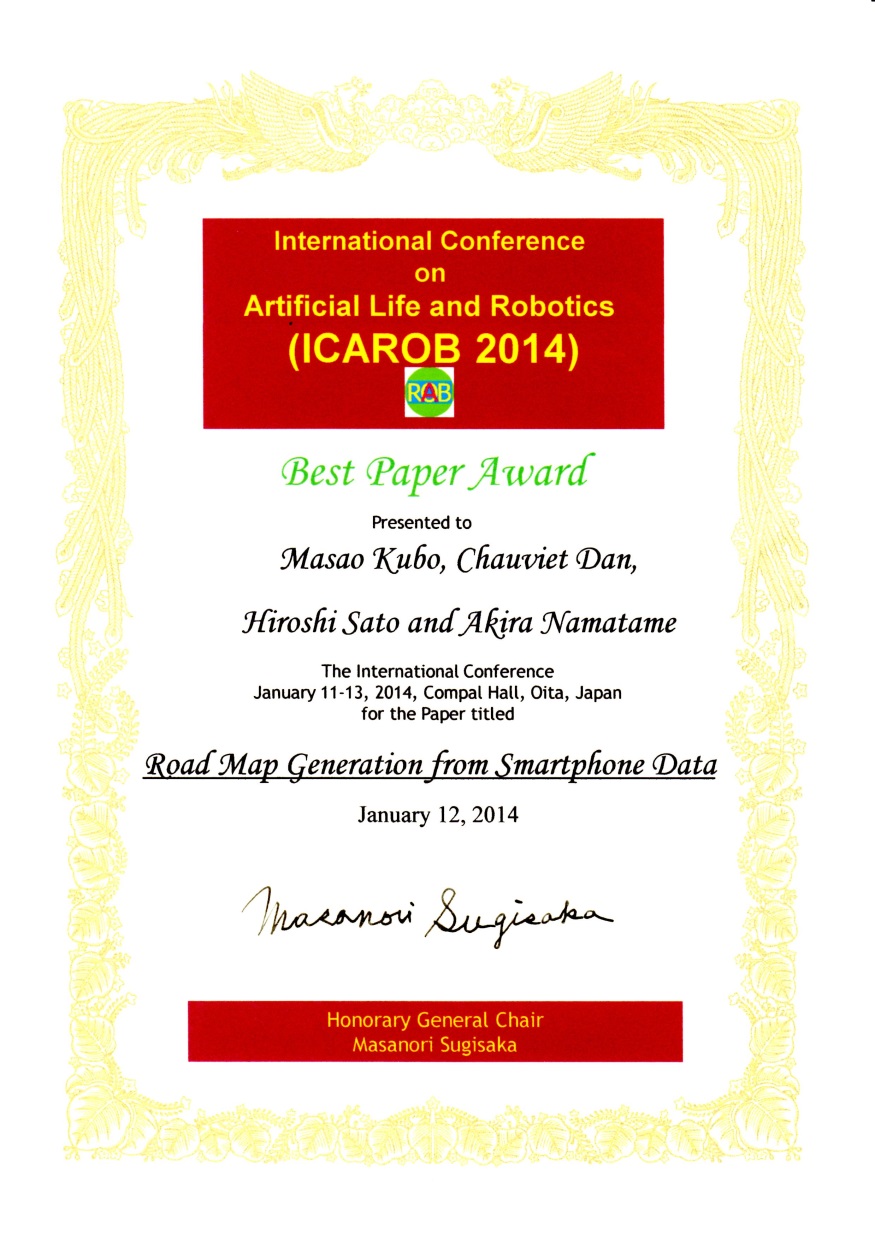 Best Paper Award 2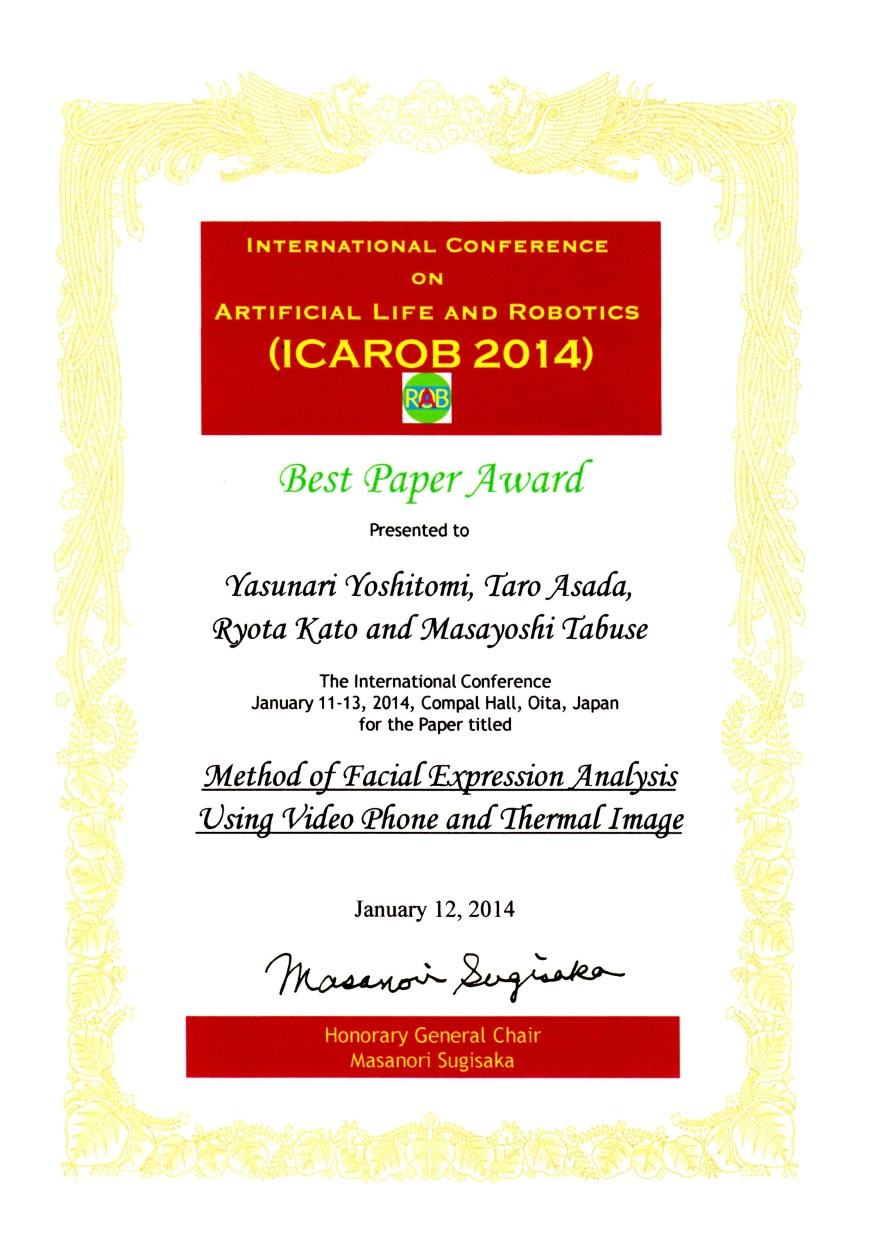 Best Paper Award 3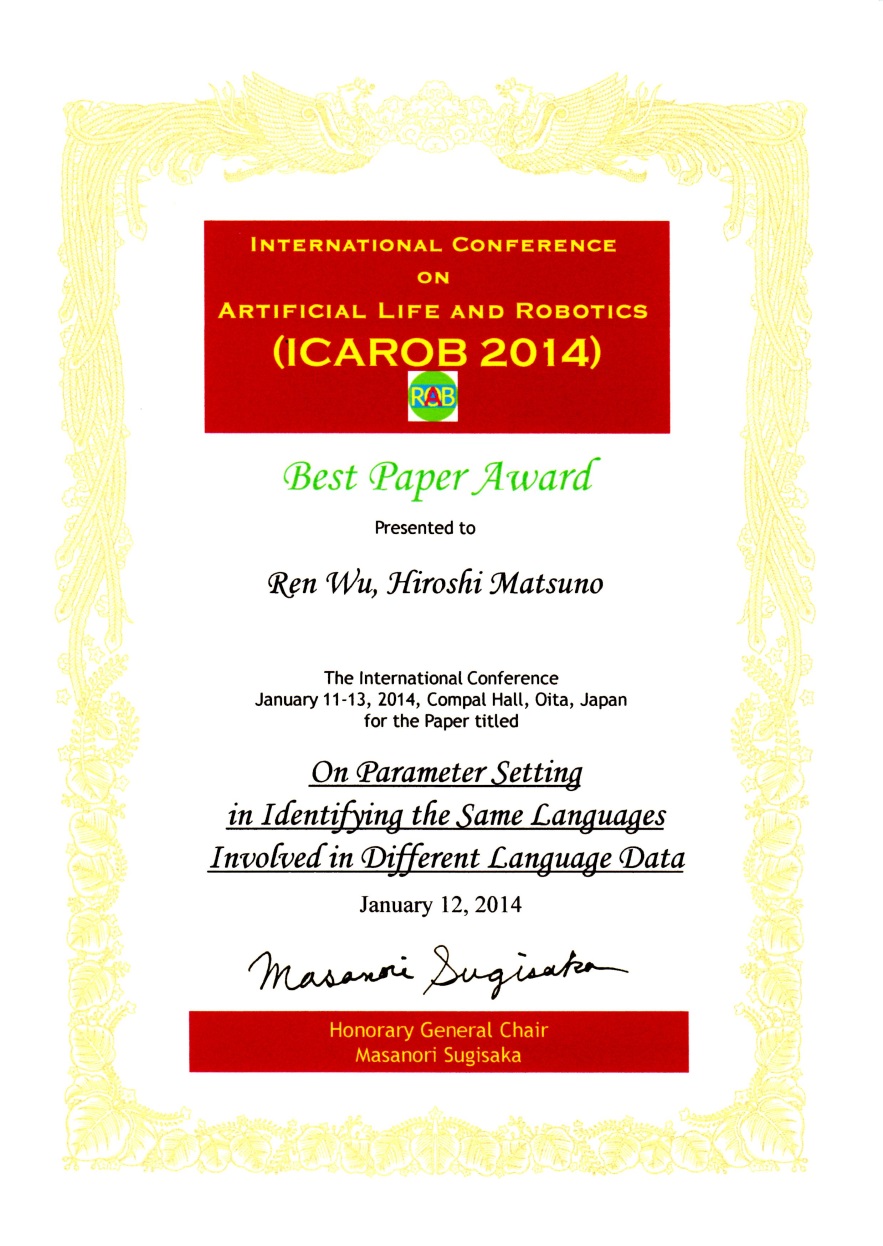 